ΠΑΡΑΡΤΗΜΑΤΑ 	ΠΑΡΑΡΤΗΜΑ : ΤΕΧΝΙΚΕΣ ΠΡΟΔΙΑΓΡΑΦΕΣΤμήμα Α: Περιγραφή της κάρτας Guthrie και της λήψης της σταγόνας αποξηραμένου αίματοςΟι κάρτες Guthrie απαρτίζονται από τέσσερα τμήματα. Το πρώτο τμήμα αποτελείται από ειδικό διηθητικό χαρτί που περιέχει πέντε κύκλους, εντός των οποίων ενσταλάζεται αίμα που λαμβάνεται από την πτέρνα του νεογνού. Στο δεύτερο τμήμα καταγράφονται τα απαραίτητα δημογραφικά και κλινικά στοιχεία του νεογνού, τα οποία είναι απαραίτητα για την έκδοση του αποτελέσματος. Το τρίτο τμήμα της κάρτας είναι αποσπώμενο καθώς παραδίδεται στους γονείς για την ενημέρωσή τους και περιλαμβάνει μία σύντομη περιγραφή του έργου του ΙΥΠ, καθώς και τα στοιχεία επικοινωνίας (διεύθυνση και τηλέφωνο) με τη γραμματεία screening του Ινστιτούτου. Τα στοιχεία που καταγράφονται στην κάρτα είναι τόσο δημογραφικά όσο και κλινικά. Το τέταρτο μέρος αφορά το ειδικό αναδιπλούμενο κάλυμμα που καλύπτει το ειδικό διηθητικό χαρτί όταν ενσταλαχτεί το αίμα.  
Τμήμα Β: ΥΠΟΔΕΙΓΜΑ ΚΑΡΤΑΣ ΑΙΜΟΛΗΨΙΑΣ GUTHRIE  ΚΑΙ ΑΛΓΟΡΙΘΜΟΣ ΔΗΜΙΟΥΡΓΙΑΣ BARCODE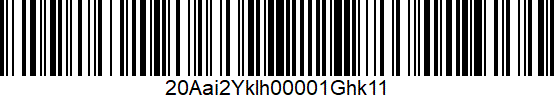 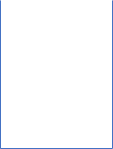 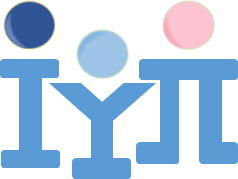 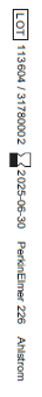 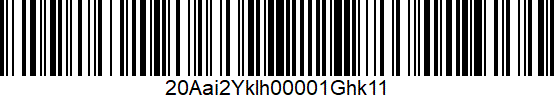 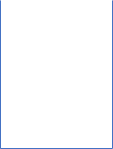 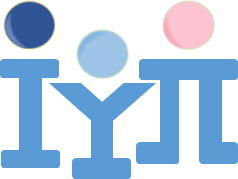 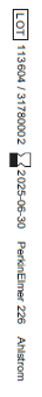 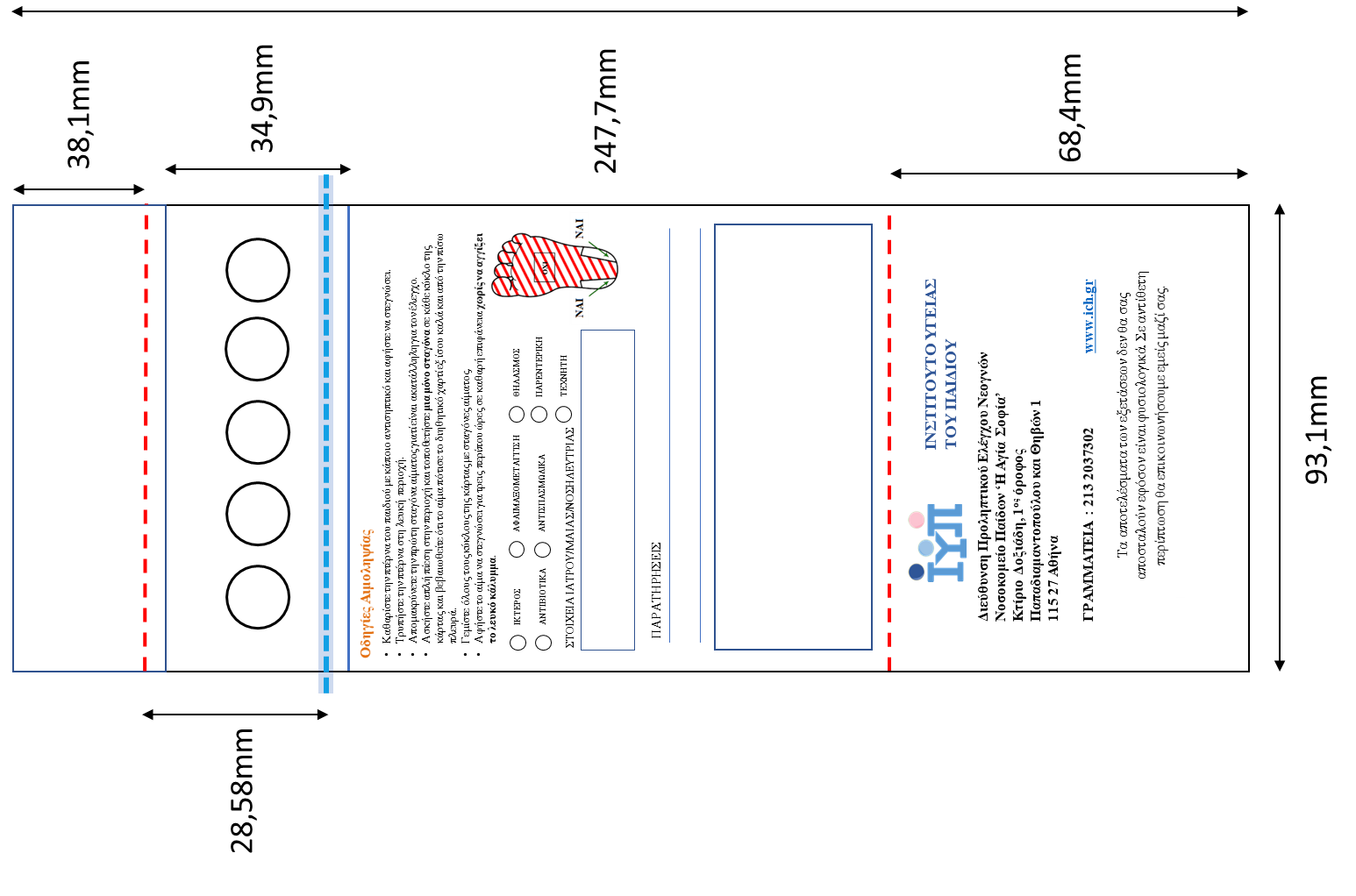 Α/ΑΠροδιαγραφήΑπαίτησηΑπάντησηΠαραπομπή1.Γενικά1.ΑΠοσότητα120.0001.ΒΝα αναφερθεί o τύπος και η εταιρία κατασκευής. Να δοθεί το ISO 9001.ΝΑΙ1.ΓΚάρτες συλλογής δείγματος βιολογικού υγρού (σταγόνα αίματος) τύπου 903ΝΑΙ1.ΔΝα διαθέτει BARCODEΝΑΙ